ППриложение 9к письму управления ЗАГС                                                                                                                                   от___________№________Уважаемые граждане! Вы можете подать заявление в управление ЗАГС Администрации г. Сургута                         об оказании услуги по государственной регистрации установления отцовства                                             в электронном виде через Единый портал государственных и муниципальных услуг https://www.gosuslugi.ru (далее ЕПГУ). Для получения государственной услуги через ЕПГУ, Вы должны быть зарегистрированы на портале и иметь подтвержденную учетную запись. Подача заявления через ЕПГУ ускорит процедуру получения свидетельства                               об установлении отцовства, предоставляя при этом возможность не только выбрать удобное время посещения отдела ЗАГС, но и оплатить  государственную пошлину прямо с ЕПГУ.Заявители, подавшие заявление через ЕПГУ обслуживаются в управлении ЗАГС  вне очереди.Получение государственной услуги по регистрации актов гражданского состояния в электронном видеШаг 1. Войдите в свой личный кабинет на едином портале государственных услуг (далее ЕПГУ) используя свой логин и пароль.Шаг 2. Выбираем в каталоге «Семья» раздел «Государственная регистрация установления отцовства».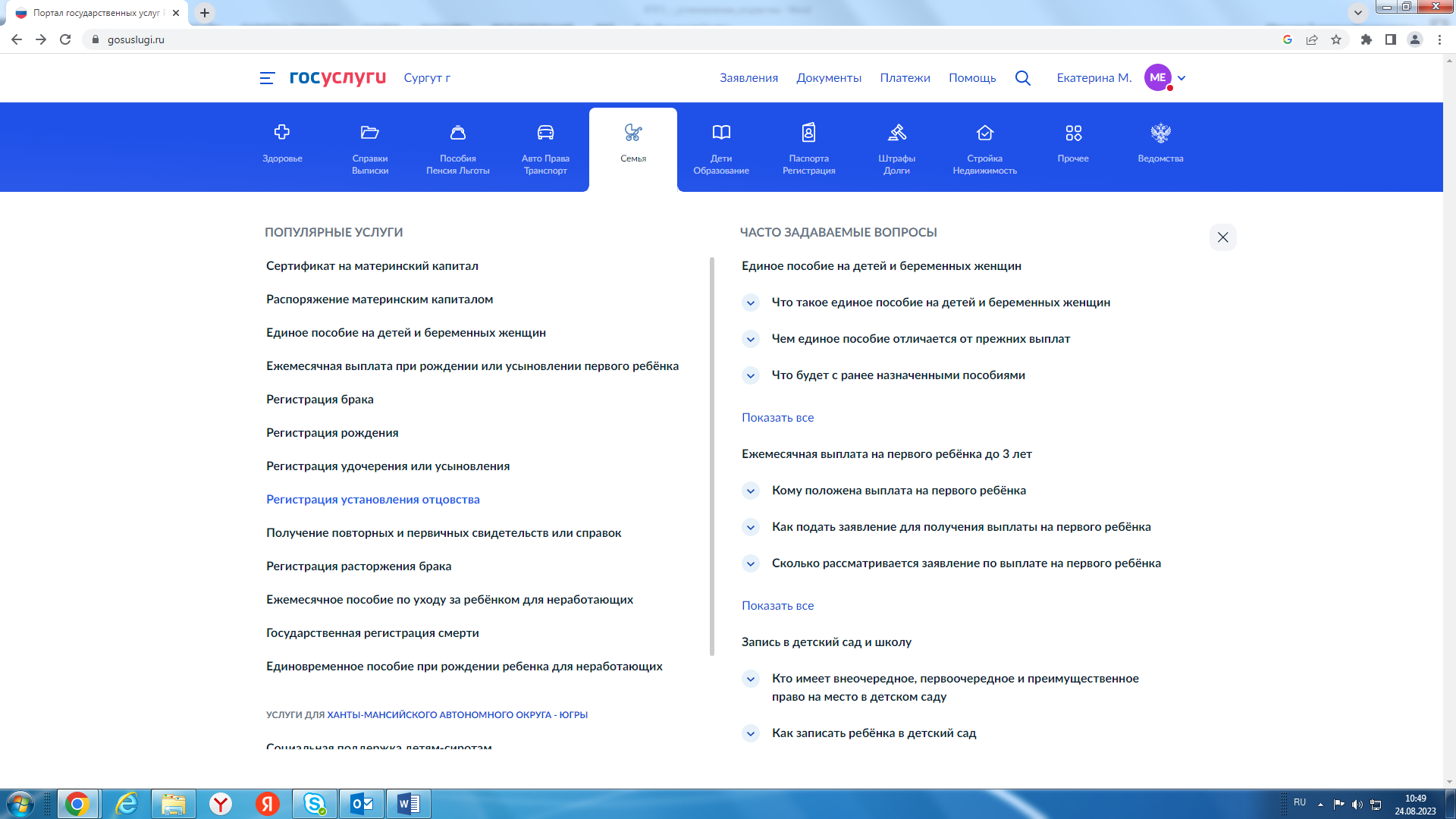 Шаг 3. Далее выбираем необходимый пункт.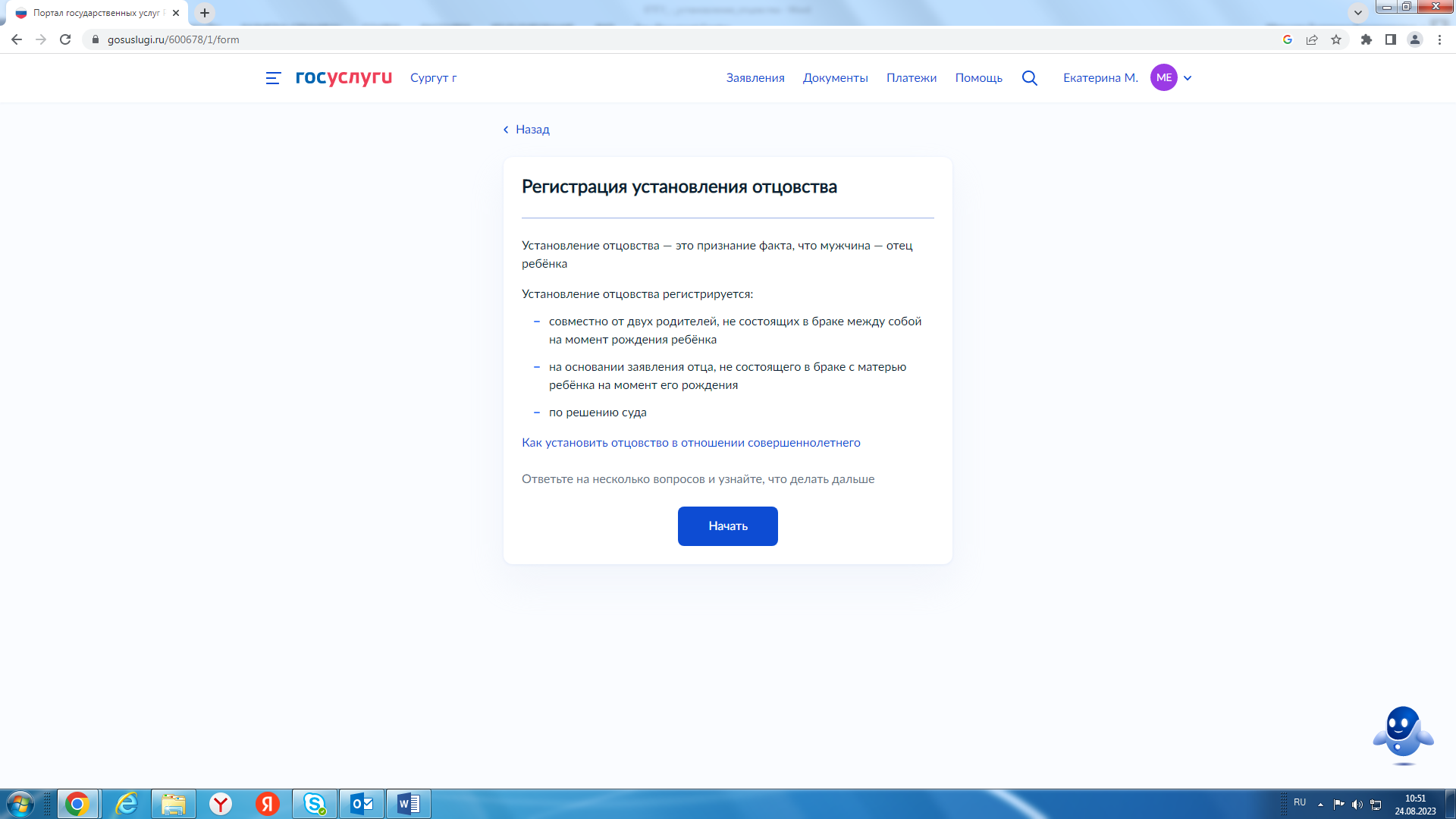 Шаг 4. Укажите, кто подает заявление на установление отцовства.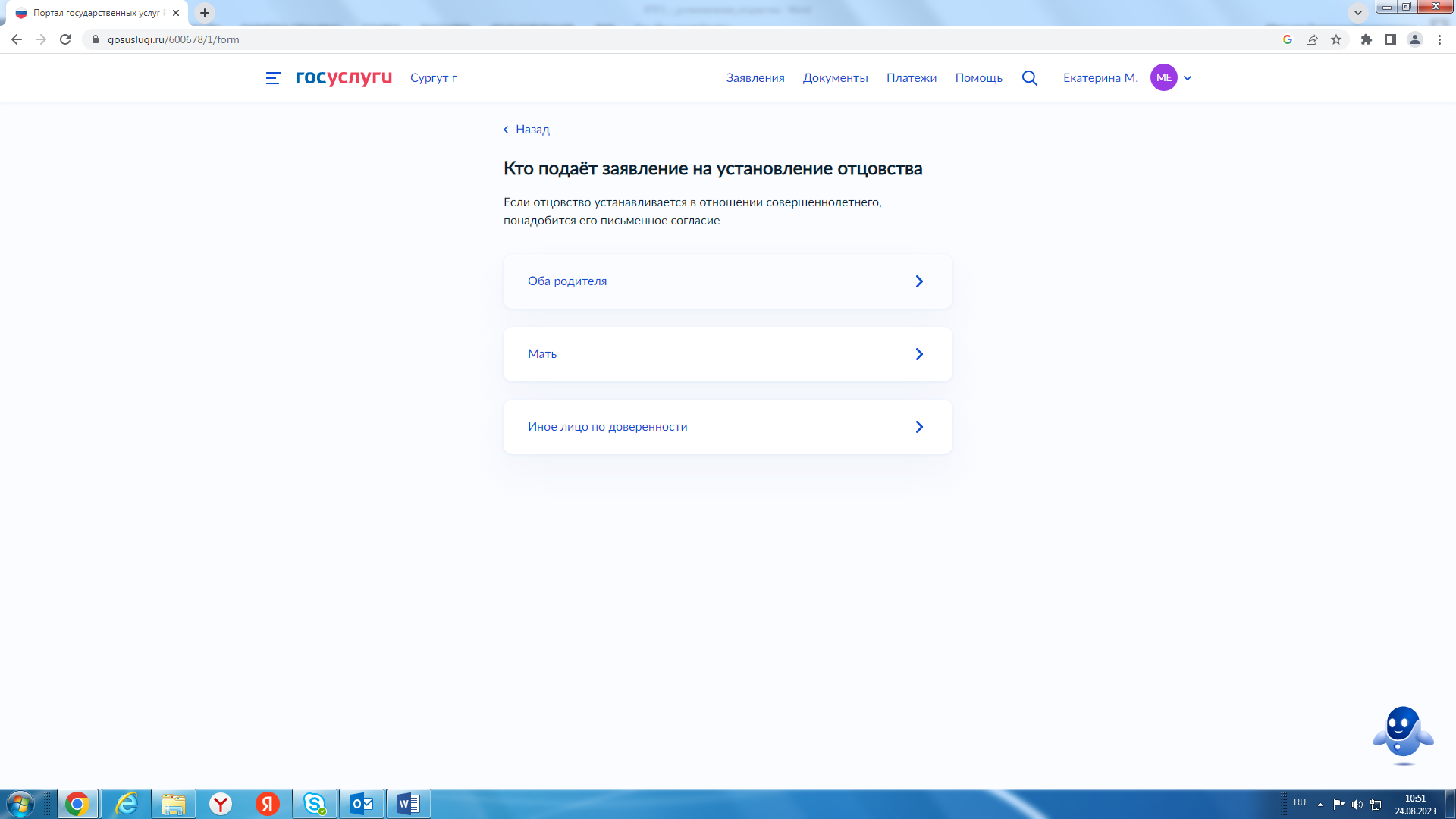 Шаг 5. Укажите, вступили ли Вы в брак с отцом ребенка, если вступили, далее Вам необходимо внести данные из свидетельства о заключении брака. 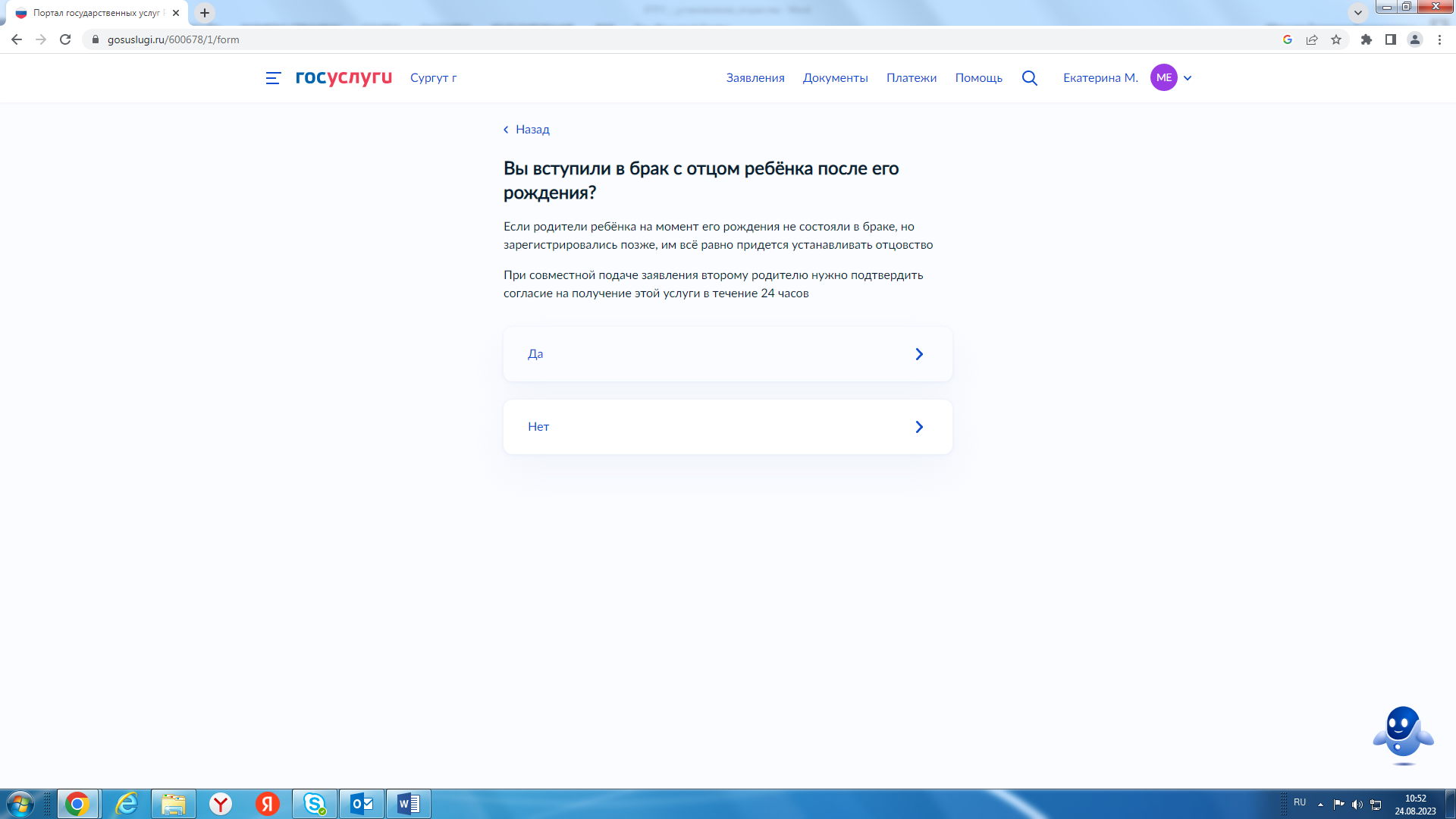 Шаг 6. На данном этапе вносятся сведения о документе о рождении ребенка.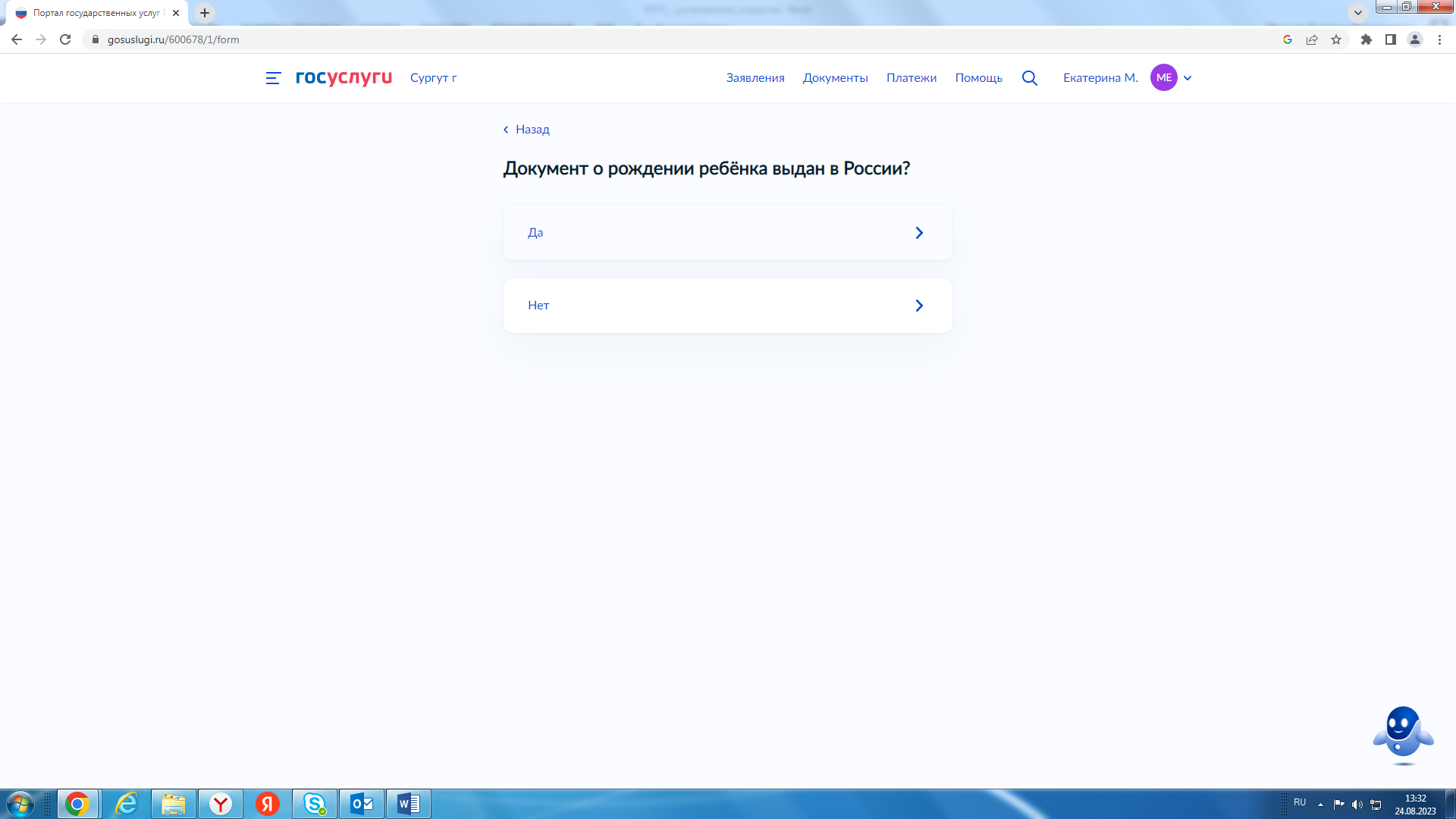 Шаг 7. Обратите внимание на требования при заполнении заявления.  Особое внимание на корректность Ваших данных: (ФИО, дата рождения, паспортные данные, место рождения, контактный телефон, адрес электронной почты, адрес постоянной регистрации (как                                   в паспорте). 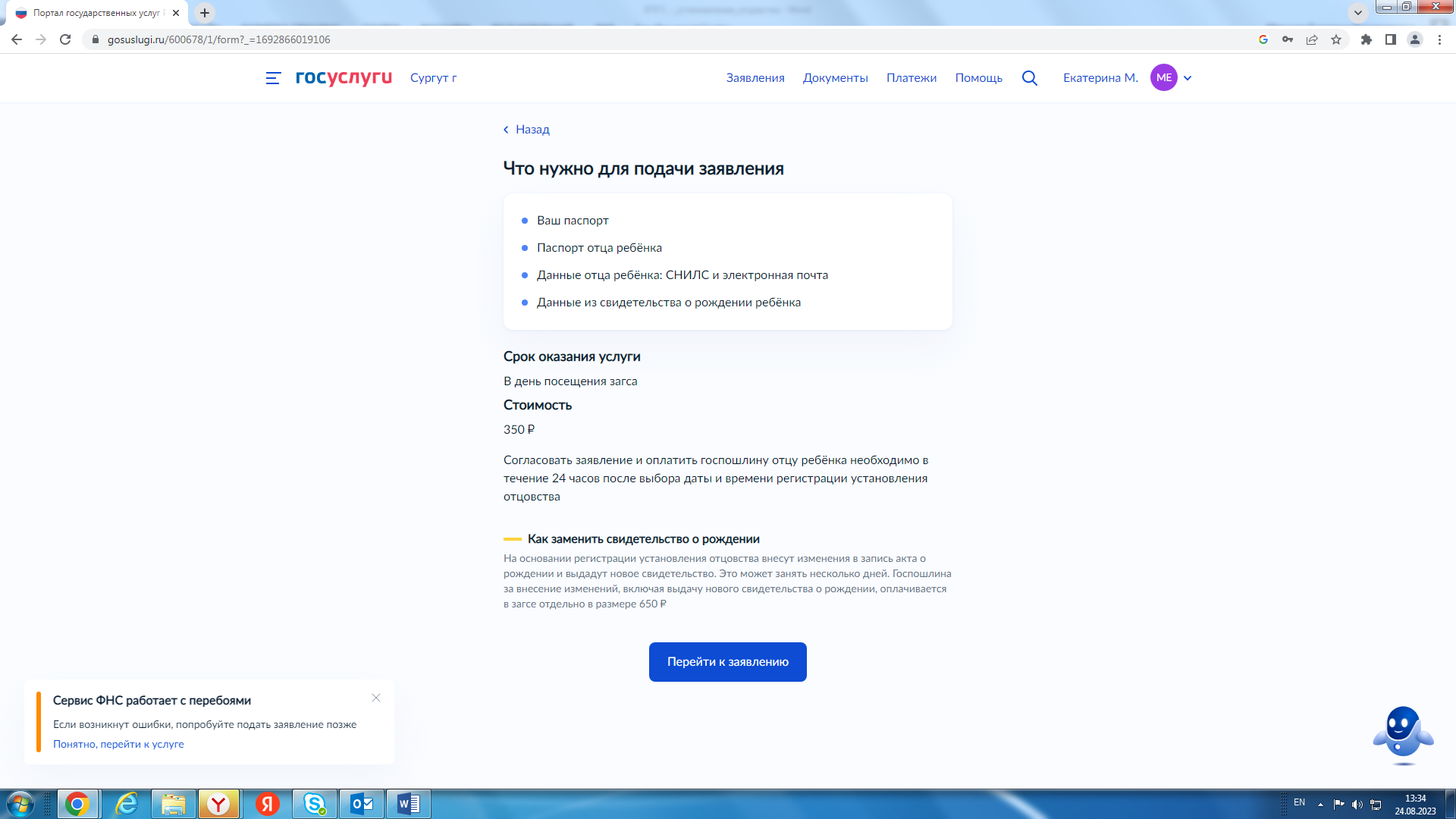 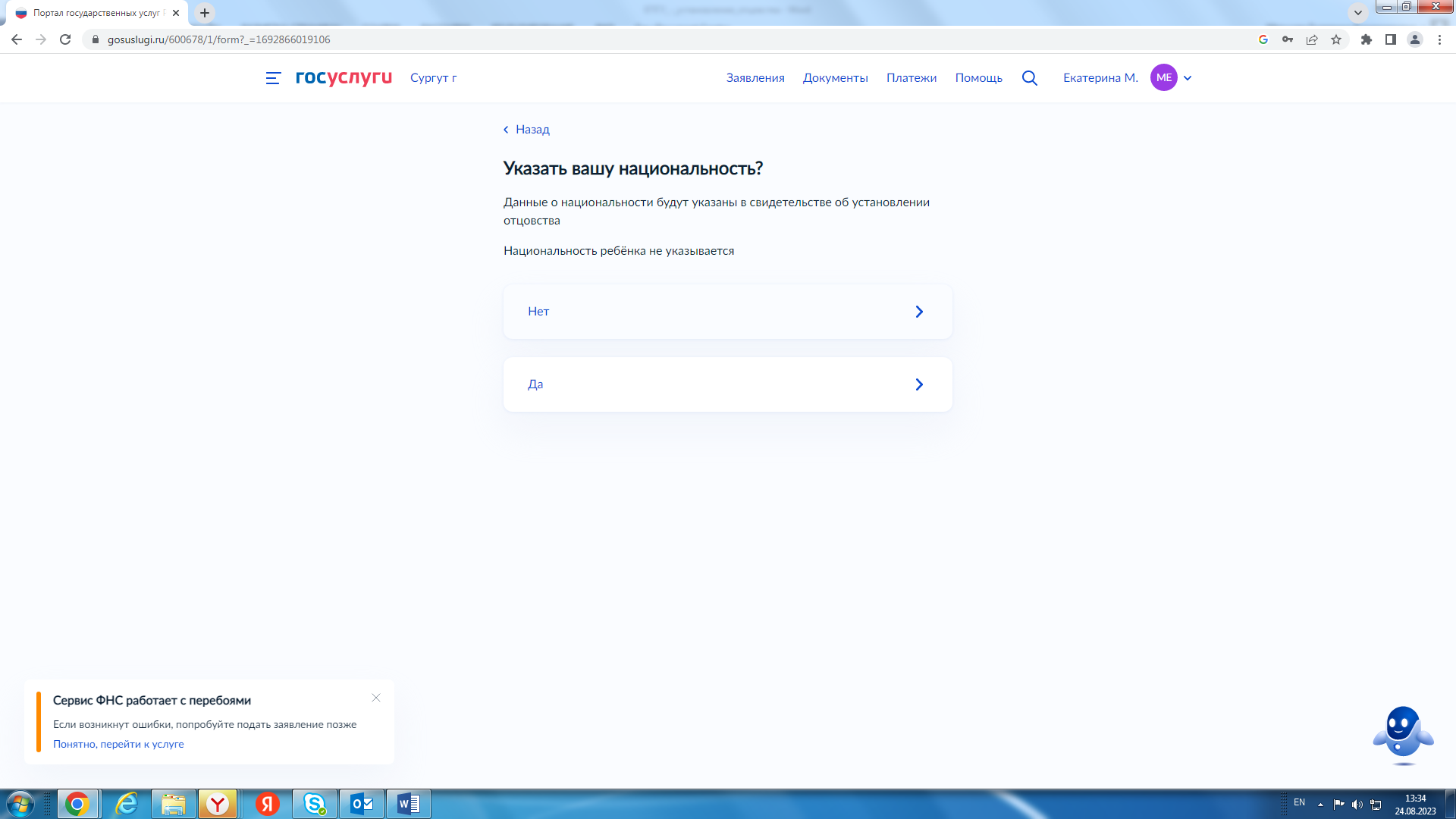 Шаг 8. Укажите СНИЛС отца и адрес его электронной почты. 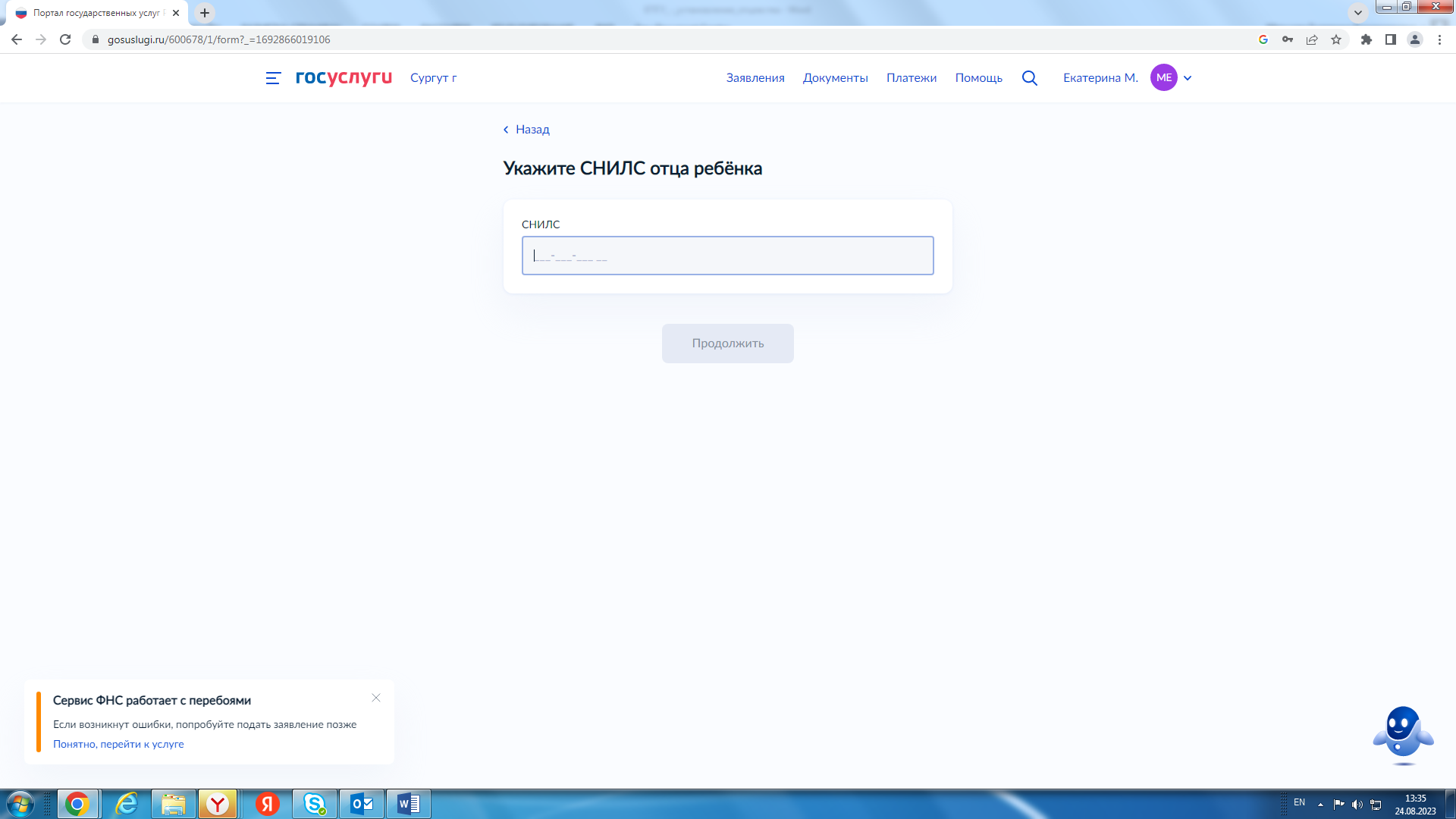 Шаг 9. Выберите ребенка, в отношении которого устанавливается отцовство (если имя  ребенка отсутствует, каталоге «Документы и данные» разделе «Семья и дети» необходимо внести данные Вашего ребенка).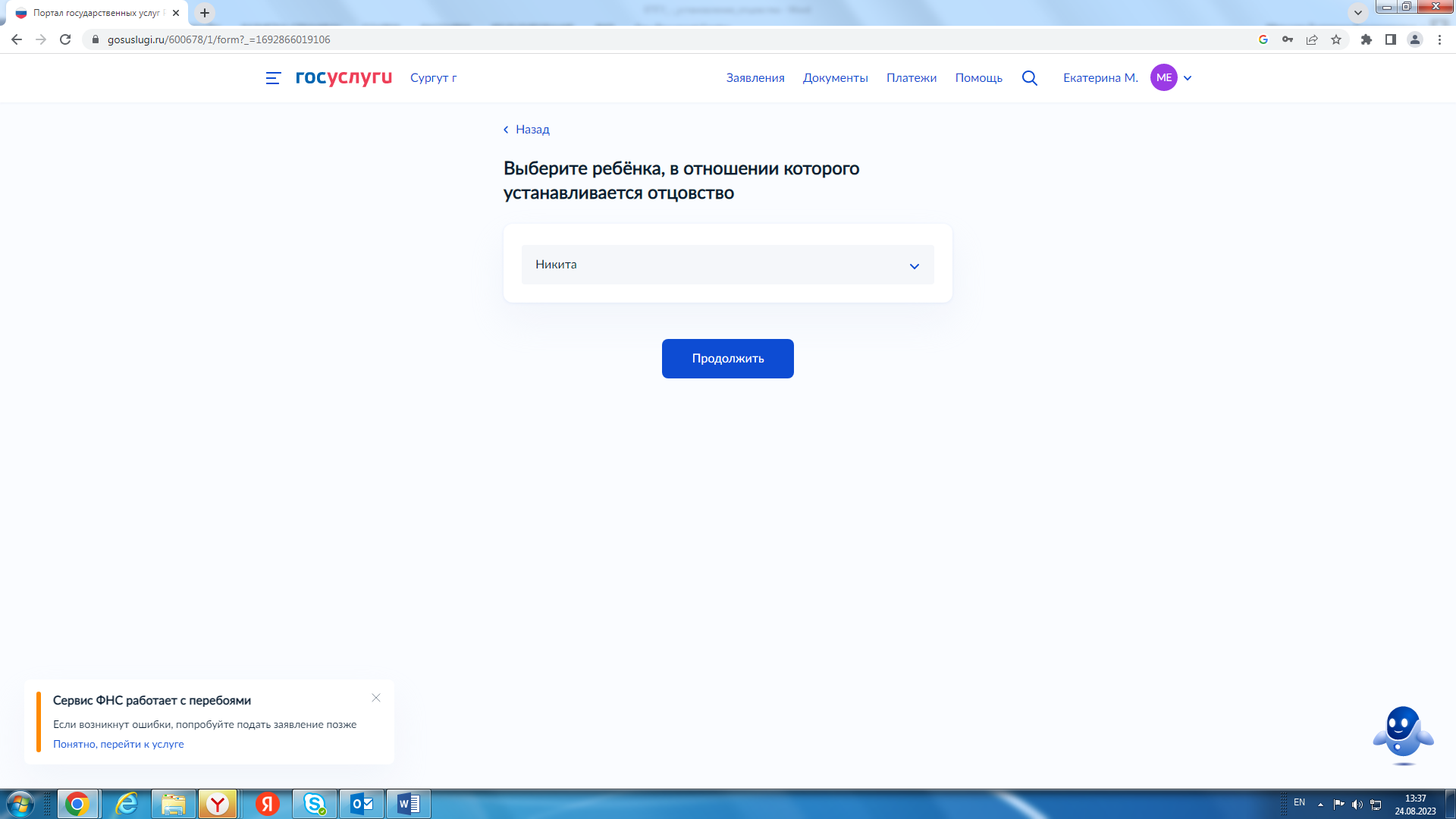 Шаг 10. Далее проверьте и подтвердите персональные данные ребенка. Шаг 11. Укажите данные ребенка после установления отцовства.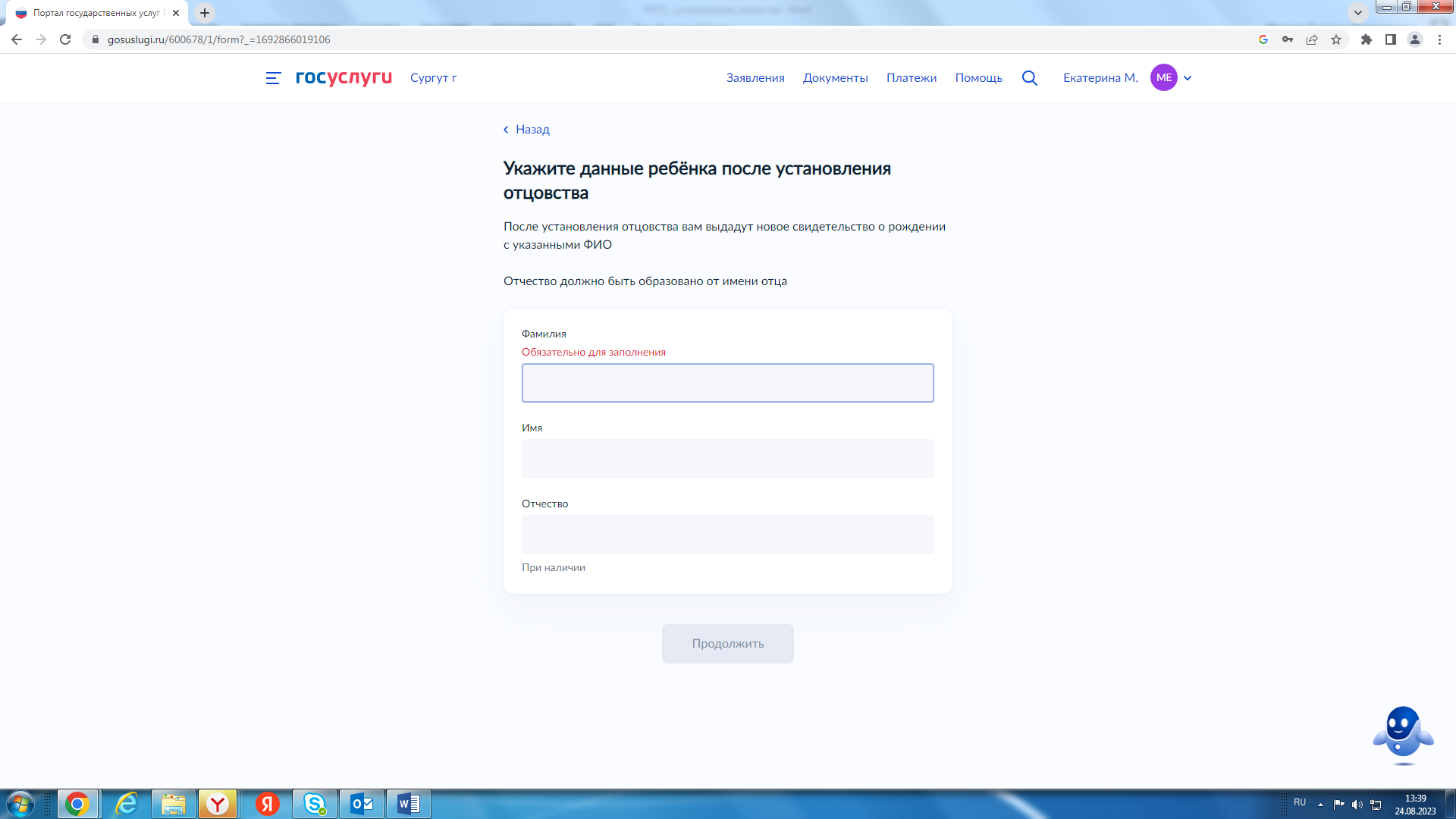 Шаг 12. Укажите место рождения ребенка и выберите место регистрации установления отцовства.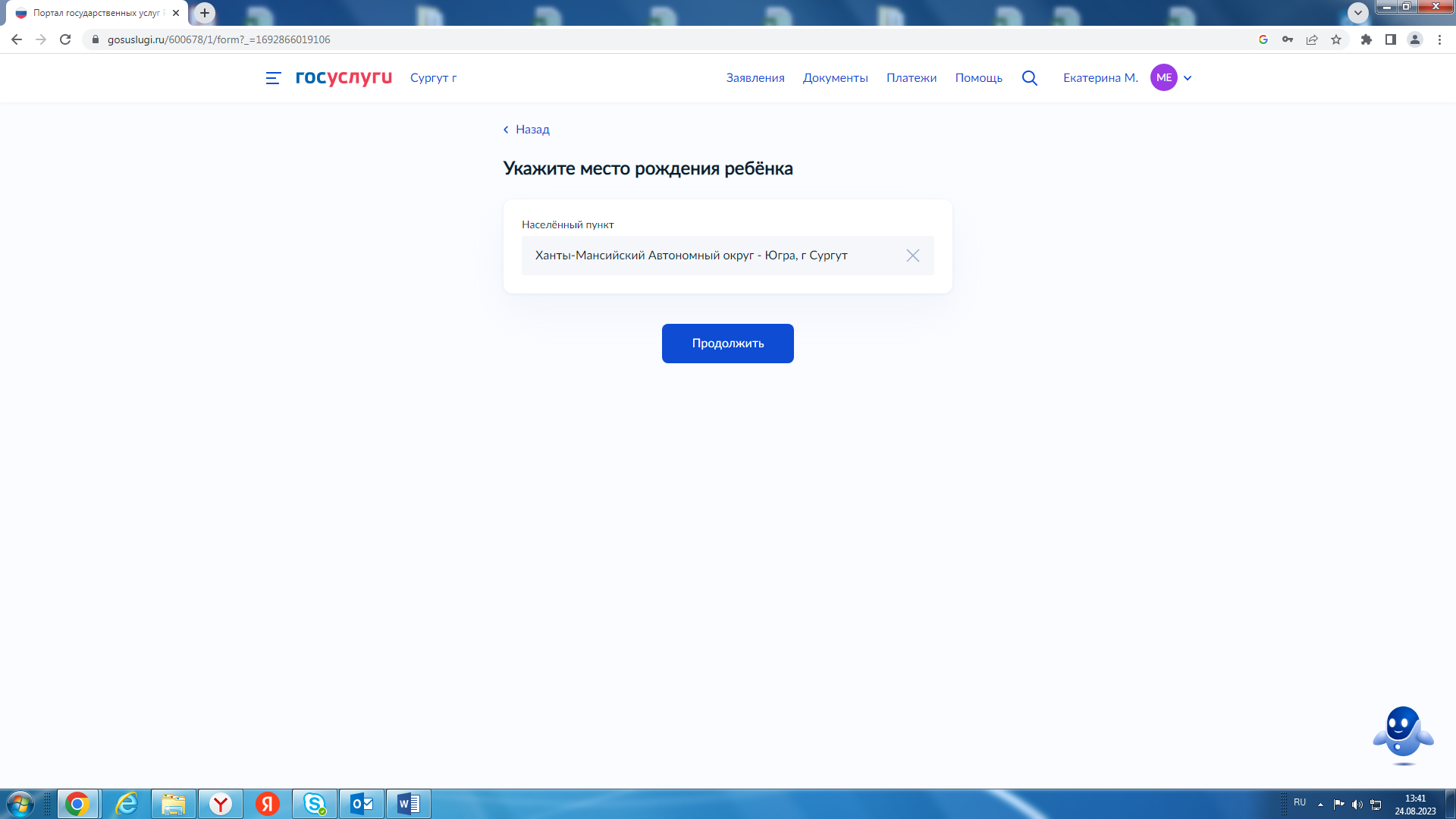 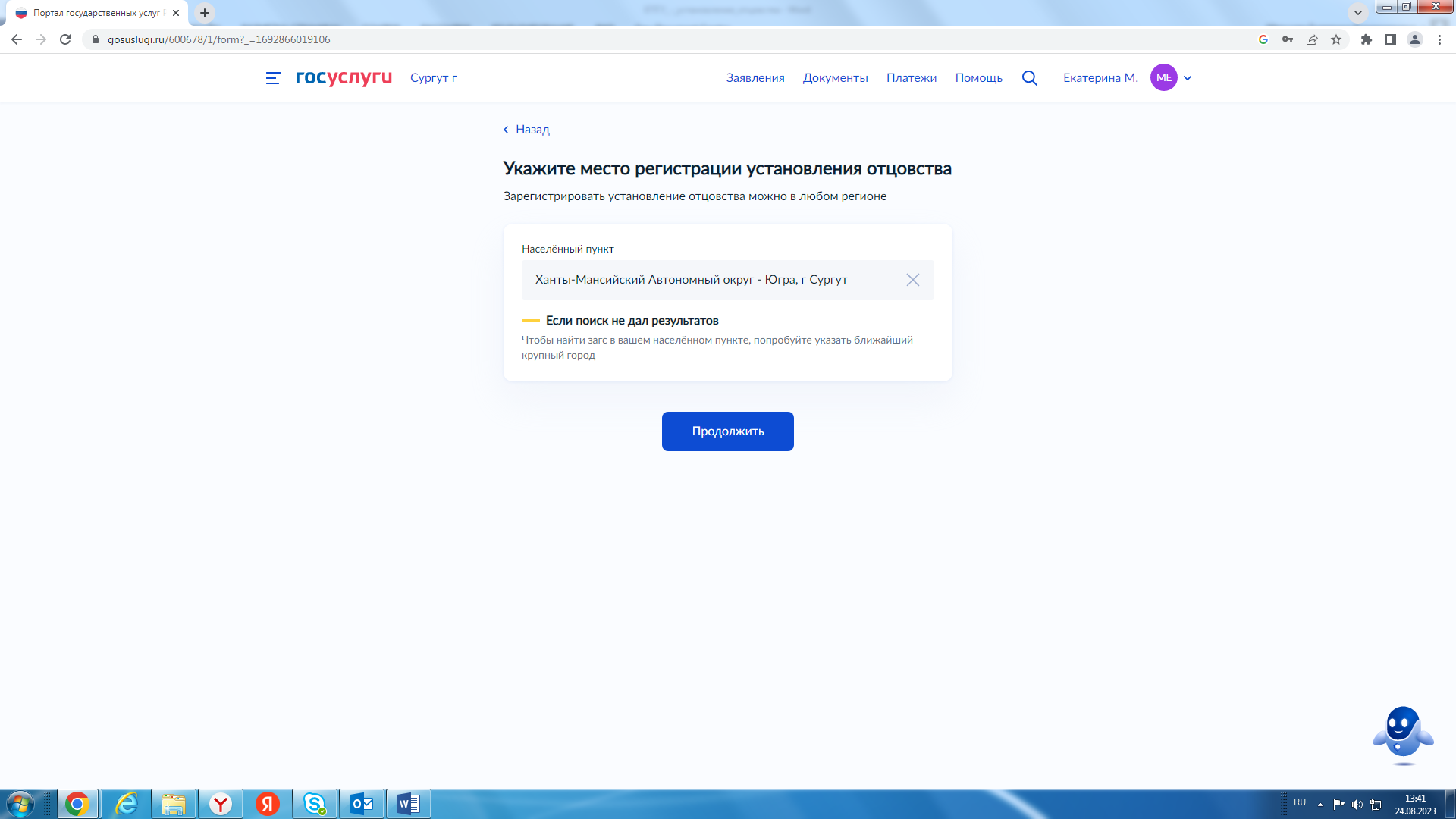 Шаг 13. В представленном окне необходимо выбрать Управление записи актов гражданского состояния Администрации г. Сургута. 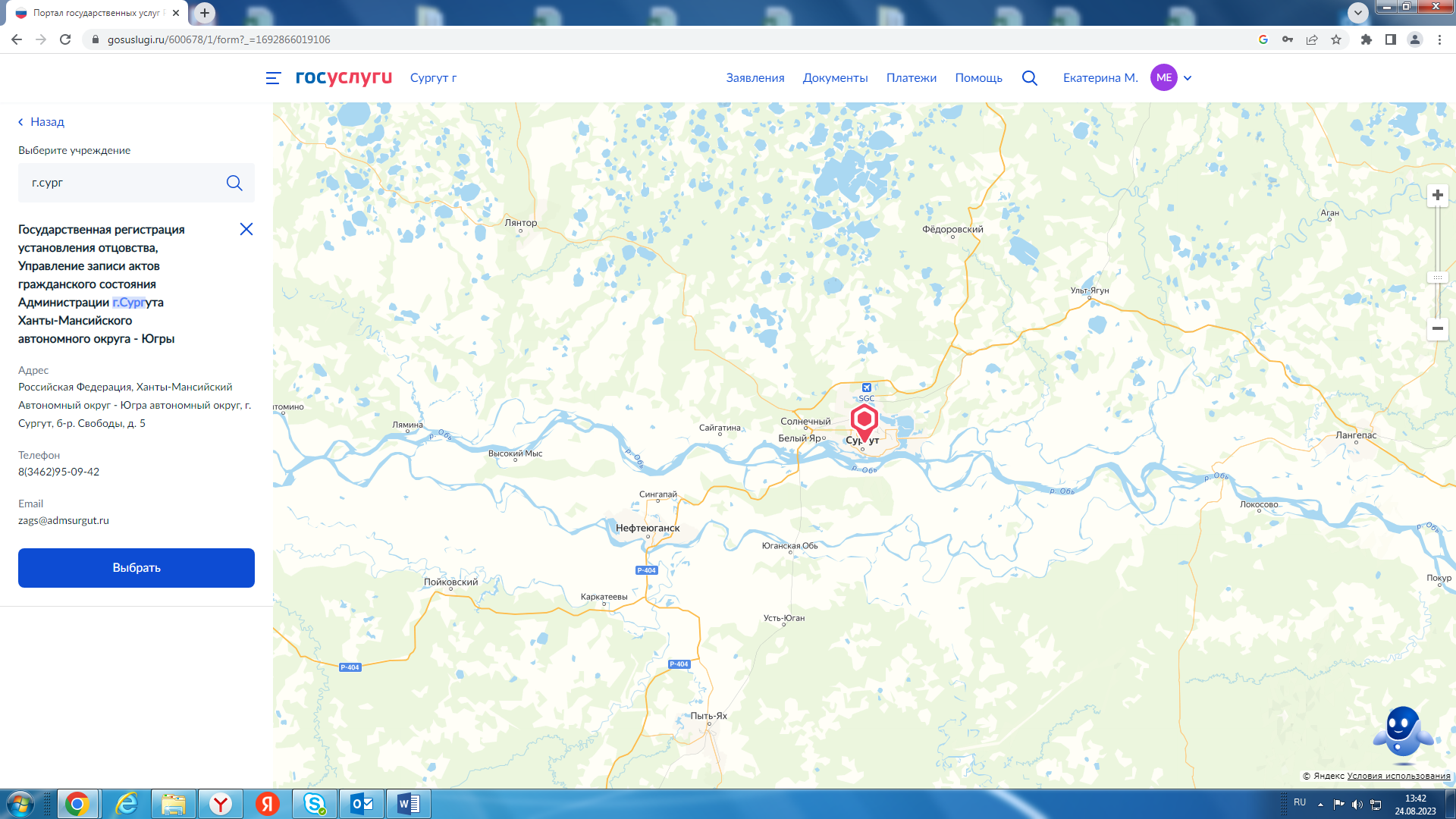 Шаг 14. Выберите дату и время для обращения в орган ЗАГС. 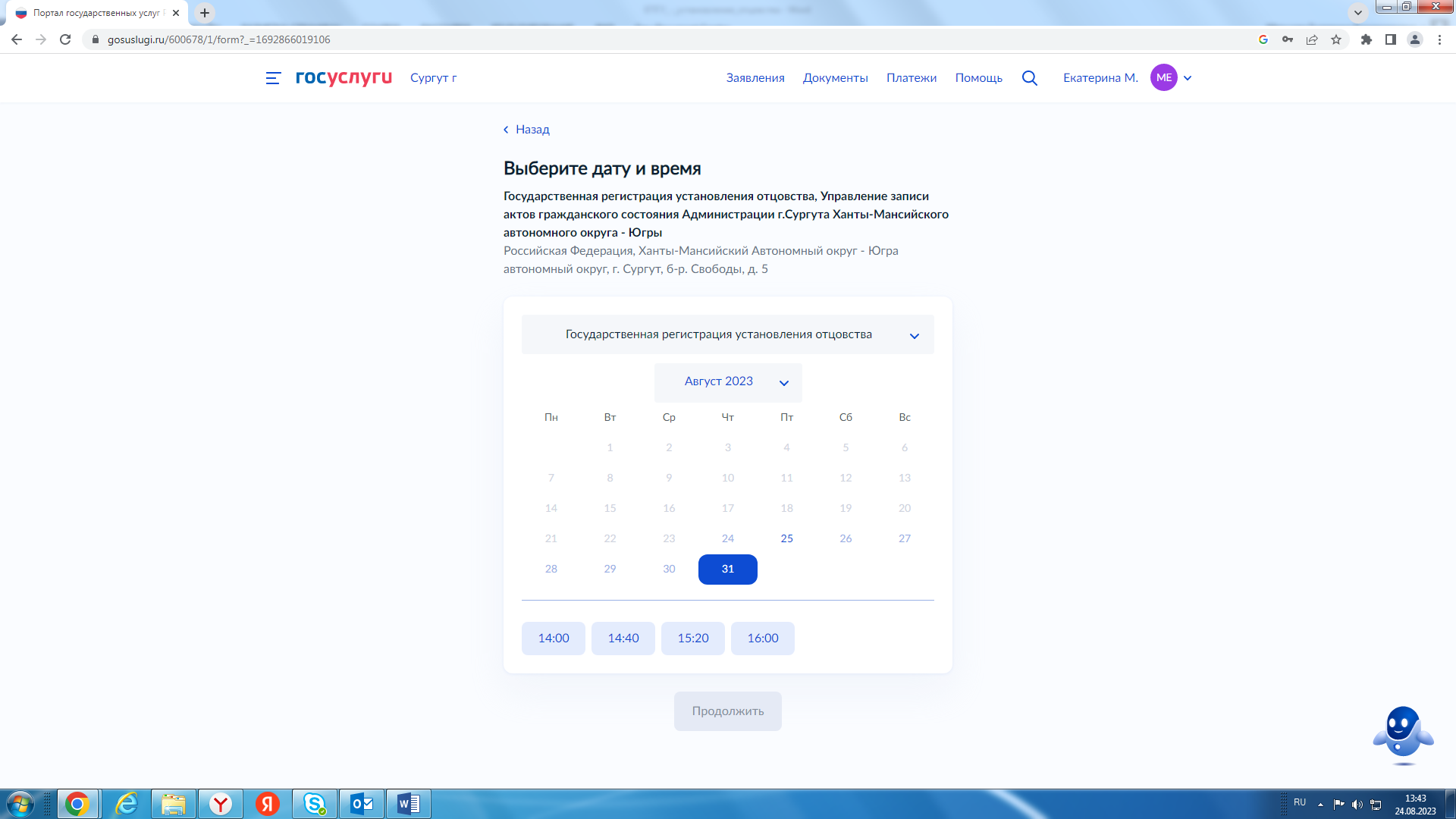 Шаг 14. После выбора даты и времени для посещения органа ЗАГС, заявление направляется в Личный кабинет отца ребенка, которому необходимо в течение 24 часов пройти процедуру подтверждения заявления и оплаты государственной пошлины. 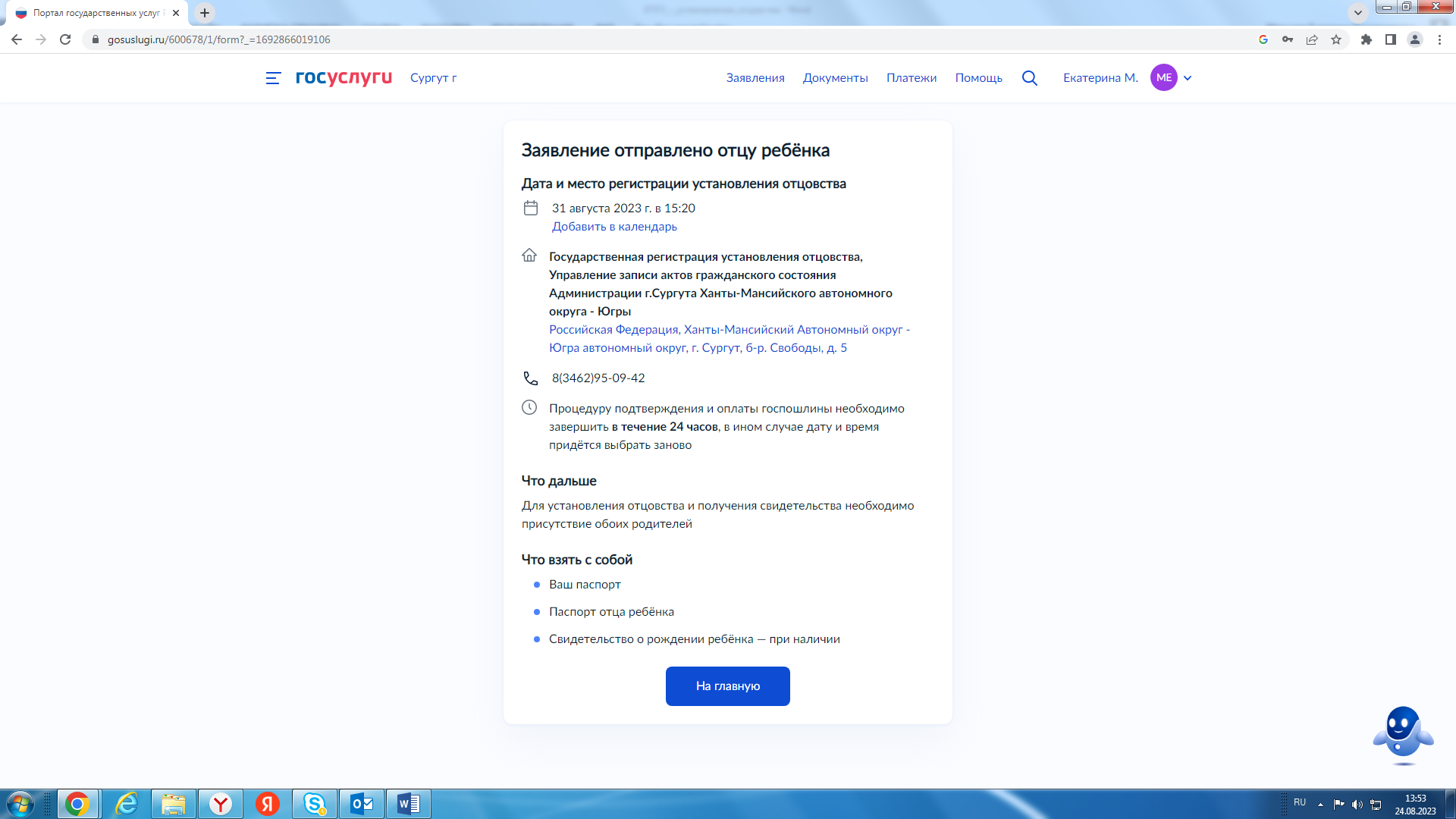 Шаг 15. Если в Вашем заявлении заполнены все данные и произведена оплата государственной пошлины, активируется кнопка «Отправить».  После отправки Ваше заявление в течение нескольких минут поступает в управление ЗАГС.  ЖДЕМ  ВАС!С уважением управление ЗАГС Администрации г. Сургутак.т. (3462) 95-09-42